台灣傳道六十年紀念特刊支分會專用稿紙 (寫好後請寄給梁世威弟兄 Carlliang05@gmail.com，手機0928-244715， Skype: carlliang3151，Line ID: carlliang)補充資料提供者姓名：                             電話：                        Email：單位名稱桃園第三支會                桃園第三支會                單位號碼271136單位資料成立日期西元1999年2月21日西元1999年2月21日單位資料原屬單位桃園一/二分會桃園一/二分會單位資料教堂地址桃園市同安街336巷59號桃園市同安街336巷59號單位資料教堂電話03-346026403-3460264單位資料歷任主教/會長(從第一任開始)1999.2.21~2000.7.2  Joseph Andrew Huff (克忠成)2000.7.2~2001.7.8  陳志瑋 (會長)2001.7.8~2006.4.23  陳志瑋 (主教)2006.4.23~ 2011.8.21  汪立偉2011.8.21~  陳曄1999.2.21~2000.7.2  Joseph Andrew Huff (克忠成)2000.7.2~2001.7.8  陳志瑋 (會長)2001.7.8~2006.4.23  陳志瑋 (主教)2006.4.23~ 2011.8.21  汪立偉2011.8.21~  陳曄重要史料 (請勿超過1,500字，所撰寫之資料請盡量包含人事時地物五大要項。 請附寄現任主教/會長照片及教堂照片。從前教堂及領袖之照片及重要活動史料照片亦很歡迎， 用畢歸還。)1999.2.21桃園第一分會與桃園第二分會重新劃分疆界，並成立桃園第三分會，由克忠成擔任會長，葉鎮賢擔任一副，徐益盛擔任二副。1999.8.12  與新莊分會重劃疆界2001.7.8  桃園支聯會成立，桃園第三分會成為桃園第三支會，由陳志瑋擔任主教2006.6.11  桃園一/二/三支會重新劃分疆界人物誌： 陳志瑋 (見2004年6 月聖徒之聲，第N-14頁)，汪立偉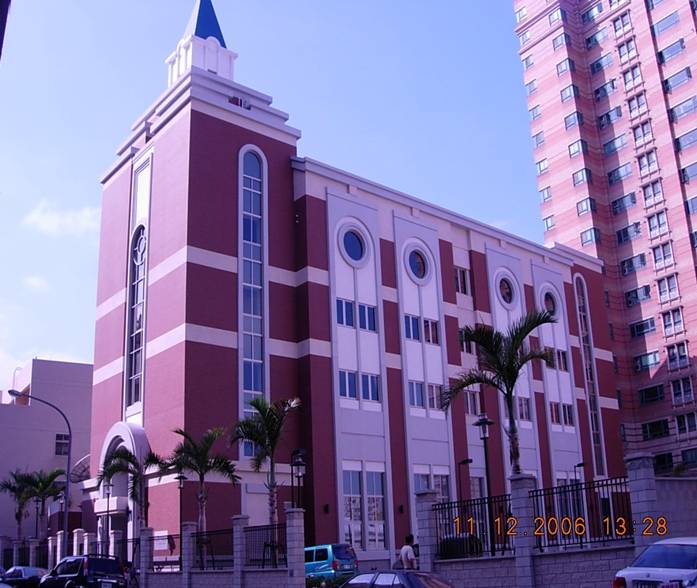 桃園支聯會教堂 – 2006年落成，2007年奉獻桃園市同安街336巷59號重要史料 (請勿超過1,500字，所撰寫之資料請盡量包含人事時地物五大要項。 請附寄現任主教/會長照片及教堂照片。從前教堂及領袖之照片及重要活動史料照片亦很歡迎， 用畢歸還。)1999.2.21桃園第一分會與桃園第二分會重新劃分疆界，並成立桃園第三分會，由克忠成擔任會長，葉鎮賢擔任一副，徐益盛擔任二副。1999.8.12  與新莊分會重劃疆界2001.7.8  桃園支聯會成立，桃園第三分會成為桃園第三支會，由陳志瑋擔任主教2006.6.11  桃園一/二/三支會重新劃分疆界人物誌： 陳志瑋 (見2004年6 月聖徒之聲，第N-14頁)，汪立偉桃園支聯會教堂 – 2006年落成，2007年奉獻桃園市同安街336巷59號重要史料 (請勿超過1,500字，所撰寫之資料請盡量包含人事時地物五大要項。 請附寄現任主教/會長照片及教堂照片。從前教堂及領袖之照片及重要活動史料照片亦很歡迎， 用畢歸還。)1999.2.21桃園第一分會與桃園第二分會重新劃分疆界，並成立桃園第三分會，由克忠成擔任會長，葉鎮賢擔任一副，徐益盛擔任二副。1999.8.12  與新莊分會重劃疆界2001.7.8  桃園支聯會成立，桃園第三分會成為桃園第三支會，由陳志瑋擔任主教2006.6.11  桃園一/二/三支會重新劃分疆界人物誌： 陳志瑋 (見2004年6 月聖徒之聲，第N-14頁)，汪立偉桃園支聯會教堂 – 2006年落成，2007年奉獻桃園市同安街336巷59號重要史料 (請勿超過1,500字，所撰寫之資料請盡量包含人事時地物五大要項。 請附寄現任主教/會長照片及教堂照片。從前教堂及領袖之照片及重要活動史料照片亦很歡迎， 用畢歸還。)1999.2.21桃園第一分會與桃園第二分會重新劃分疆界，並成立桃園第三分會，由克忠成擔任會長，葉鎮賢擔任一副，徐益盛擔任二副。1999.8.12  與新莊分會重劃疆界2001.7.8  桃園支聯會成立，桃園第三分會成為桃園第三支會，由陳志瑋擔任主教2006.6.11  桃園一/二/三支會重新劃分疆界人物誌： 陳志瑋 (見2004年6 月聖徒之聲，第N-14頁)，汪立偉桃園支聯會教堂 – 2006年落成，2007年奉獻桃園市同安街336巷59號